Chủ đề: [Giải toán 6 Cánh Diều] - Tập 1 - Bài 4. Phép nhân, phép chia các số tự nhiênDưới đây Đọc tài liệu xin gợi ý trả lời Bài 3 trang 21 SGK Toán lớp 6 Tập 1 sách Cánh Diều theo chuẩn chương trình mới của Bộ GD&ĐTGiải Bài 3 trang 21 Toán lớp 6 Tập 1 Cánh DiềuCâu hỏiĐặt tính rồi tính:a) 409 . 215;b) 54 322 : 346;c) 123 257 : 404.Giảia) Đặt phép tính 409 . 215 ta có: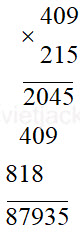 b) Đặt phép tính 54 322 : 346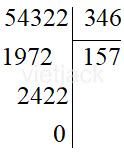 c) Đặt phép tính 123 257 : 404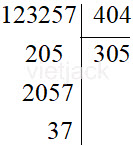 ~/~Vậy là trên đây Đọc tài liệu đã hướng dẫn các em hoàn thiện phần giải bài tập SGK Toán 6 Cánh Diều: Bài 3 trang 21 SGK Toán 6 Tập 1. Chúc các em học tốt.